YEAR 8 NETBALL V CARDINAL NEWMAN BRIGHTON LEAGUE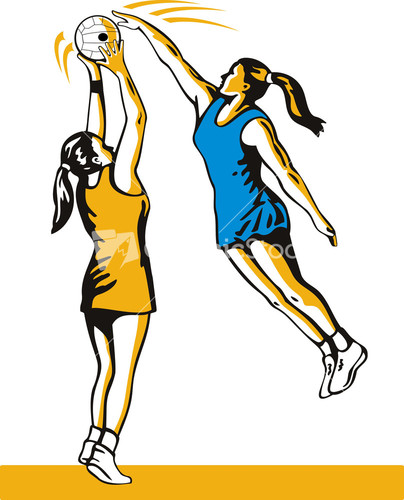 GS		Maddy Edwards/Gabby Holland VillaGA		Sylvie GoodwinWA		Lucy McNivenC		Freya HodsonWD	Fas Rooney/Annie DaveyGD		Courtney Freeman JarquinGK		Jessie Humphrey